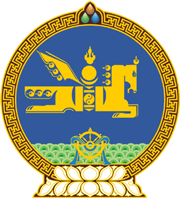 МОНГОЛ  УЛСЫН  ХУУЛЬ2017 оны 02 сарын 02 өдөр				                       Төрийн ордон, Улаанбаатар хотИРГЭНИЙ НИСЭХИЙН ТУХАЙ ХУУЛЬДӨӨРЧЛӨЛТ ОРУУЛАХ ТУХАЙ1 дүгээр зүйл.Иргэний нисэхийн тухай хуулийн 12 дугаар зүйлийн 12.1 дэх хэсгийн “байгалийн гамшиг, гэнэтийн бусад аюул бий болсон” гэснийг “гамшиг, аюулт үзэгдэл, осол үүссэн” гэж, 29 дүгээр зүйлийн 29.1 дэх хэсгийн “иргэний хамгаалалтын албатай” гэснийг “онцгой байдлын байгууллагатай” гэж тус тус өөрчилсүгэй. 2 дугаар зүйл.Энэ хуулийг Гамшгаас хамгаалах тухай хууль /Шинэчилсэн найруулга/ хүчин төгөлдөр болсон өдрөөс эхлэн дагаж мөрдөнө.МОНГОЛ УЛСЫН ИХ ХУРЛЫН ДАРГА 					М.ЭНХБОЛД 